Merci de fournir la photocopie des documents à jour suivants :Copie des vaccins à jour de l’enfant – Attestation assurance responsabilité civile - attestation CAF ou avis d’impositionMairie d’Estrablin Service Animation / DOSSIER INSCRIPTION UNIQUE - année 2023/2024Engagements des parents :	Je certifie l’exactitude des renseignements portés sur ce dossier d’inscription et m'engage à signaler tout changement survenu au cours de l’année scolaire au Service Animation.Nous nous engageons à communiquer dans les meilleurs délais toutes modifications concernant cette fiche.Nous certifions que notre enfant est couvert par une assurance responsabilité civile et avoir pris connaissance de l’intérêt à souscrire un contrat d’assurance de personnes couvrant les dommages corporels.Nous autorisons le responsable de la structure, en cas d’incident impliquant notre enfant, à communiquer nos coordonnées ainsi que les références de notre assurance au tiers lésé sur sa demande.Nous attestons sur l’honneur être titulaires de l’autorité parentale et certifions sur l’honneur les renseignements portés par ce formulaire.Et atteste/attestons avoir pris connaissance du ou des règlement(s) intérieur(s) et de la protection des données : 	REGLEMENTS INTERIEURS 2023/2024	 	REGLEMENT GENERAL A LA PROTECTION DES DONNEES	Conformément à la règlementation en vigueur relative au Règlement Général sur la Protection des Données (RGPD), les données collectées concernant votre famille dans le présent formulaire ont pour finalité la bonne organisation du Service Animation : Alsh Périscolaire, Gémens et Point jeunes. Seuls les services municipaux concernés ont accès à ces données confidentielles.En application de l’Instruction DGP/SIAF/2014/006 du 22 septembre 2014, ces données seront conservées 10 ans après la fin de la période scolaire concernée par l’inscription.Vous pouvez accéder et le cas échéant modifier ces données en contactant le service enfance jeunesse ou directement par le biais du portail internet « citoyen » en vous connectant avec votre code personnel et unique.Le service Animation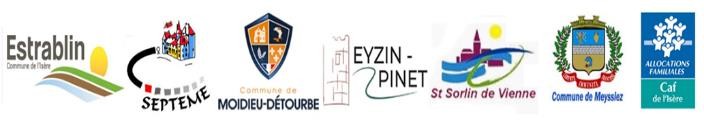 DOSSIER INSCRIPTION UNIQUEANNEE SCOLAIRE2023-2024PERIODE INSCRIPTION : DU 4 SEPTEMBRE 2023 AU 31 AOUT 2024PERIODE INSCRIPTION : DU 4 SEPTEMBRE 2023 AU 31 AOUT 2024PERIODE INSCRIPTION : DU 4 SEPTEMBRE 2023 AU 31 AOUT 2024DOCUMENT A REMPLIR IMPERATIVEMENT AVANTTOUTES INSCRIPTIONSDOSSIER A RETOURNER IMPERATIVEMENT A L’ACCUEIL EN MAIRIE A ESTRABLINAVANT LE 18 JUIN 2023DOSSIER A RETOURNER IMPERATIVEMENT A L’ACCUEIL EN MAIRIE A ESTRABLINAVANT LE 18 JUIN 2023Enfants scolarisés à EstrablinEnfants scolarisés à EstrablinEnfants scolarisés à EstrablinACCUEIL GEMENS 3/10 ansMercredis & Vacances scolairesACCUEIL GEMENS 3/10 ansMercredis & Vacances scolairesACCUEIL GEMENS 3/10 ansMercredis & Vacances scolairesALSH POINT JEUNES10/17 ansALSH POINT JEUNES10/17 ansALSH POINT JEUNES10/17 ansPERISCOLAIRE ESTRABLIN Matin  Midi  Soir            Bus scolairePERISCOLAIRE ESTRABLIN Matin  Midi  Soir            Bus scolairePERISCOLAIRE ESTRABLIN Matin  Midi  Soir            Bus scolaireACCUEIL GEMENS 3/10 ansMercredis & Vacances scolairesACCUEIL GEMENS 3/10 ansMercredis & Vacances scolairesACCUEIL GEMENS 3/10 ansMercredis & Vacances scolairesALSH POINT JEUNES10/17 ansALSH POINT JEUNES10/17 ansALSH POINT JEUNES10/17 ansPERISCOLAIRE ESTRABLIN Matin  Midi  Soir            Bus scolairePERISCOLAIRE ESTRABLIN Matin  Midi  Soir            Bus scolairePERISCOLAIRE ESTRABLIN Matin  Midi  Soir            Bus scolaireACCUEIL GEMENS 3/10 ansMercredis & Vacances scolairesACCUEIL GEMENS 3/10 ansMercredis & Vacances scolairesACCUEIL GEMENS 3/10 ansMercredis & Vacances scolaires Périscolaire (mercredi - Vendredi) Accueil de loisirs (vacances) Actions citoyen (projets) CLAS (aide aux devoirs) Périscolaire (mercredi - Vendredi) Accueil de loisirs (vacances) Actions citoyen (projets) CLAS (aide aux devoirs) Périscolaire (mercredi - Vendredi) Accueil de loisirs (vacances) Actions citoyen (projets) CLAS (aide aux devoirs)PERISCOLAIRE ESTRABLIN Matin  Midi  Soir            Bus scolairePERISCOLAIRE ESTRABLIN Matin  Midi  Soir            Bus scolairePERISCOLAIRE ESTRABLIN Matin  Midi  Soir            Bus scolaireMERCREDISMERCREDISVACANCES Périscolaire (mercredi - Vendredi) Accueil de loisirs (vacances) Actions citoyen (projets) CLAS (aide aux devoirs) Périscolaire (mercredi - Vendredi) Accueil de loisirs (vacances) Actions citoyen (projets) CLAS (aide aux devoirs) Périscolaire (mercredi - Vendredi) Accueil de loisirs (vacances) Actions citoyen (projets) CLAS (aide aux devoirs)PERISCOLAIRE ESTRABLIN Matin  Midi  Soir            Bus scolairePERISCOLAIRE ESTRABLIN Matin  Midi  Soir            Bus scolairePERISCOLAIRE ESTRABLIN Matin  Midi  Soir            Bus scolaire Périscolaire (mercredi - Vendredi) Accueil de loisirs (vacances) Actions citoyen (projets) CLAS (aide aux devoirs) Périscolaire (mercredi - Vendredi) Accueil de loisirs (vacances) Actions citoyen (projets) CLAS (aide aux devoirs) Périscolaire (mercredi - Vendredi) Accueil de loisirs (vacances) Actions citoyen (projets) CLAS (aide aux devoirs)Nom Prénom Enfant / JeuneNom Prénom Enfant / JeuneNom Prénom Enfant / JeuneNom Prénom Enfant / JeuneNom Prénom Enfant / JeuneNom Prénom Enfant / JeuneDate de NaissanceDate de NaissanceDate de Naissance1234Responsable (1)Responsable (1)Responsable (1)Responsable (1)Responsable (1)Responsable (2)Responsable (2)Responsable (2)Responsable (2)Qualité :	Père  Mère  Autre : Qualité :	Père  Mère  Autre : Qualité :	Père  Mère  Autre : Qualité :	Père  Mère  Autre : Qualité :	Père  Mère  Autre : Qualité :     Père  Mère 	Autre : Qualité :     Père  Mère 	Autre : Qualité :     Père  Mère 	Autre : Qualité :     Père  Mère 	Autre : Nom Prénom :                  Nom Prénom :                  Nom Prénom :                  Nom Prénom :                  Nom Prénom :                  Nom Prénom                  Nom Prénom                  Nom Prénom                  Nom Prénom                  Adresse :                  Adresse :                  Adresse :                  Adresse :                  Adresse :                  Adresse :                  Adresse :                  Adresse :                  Adresse :                  Code postal :                  Code postal :                  Ville :                  Ville :                  Ville :                  Code postal :                  Code postal :                  Ville :                  Ville :                  Tél dom :                  Tél dom :                  Tél port :                  Tél port :                  Tél port :                  Tél dom :                  Tél dom :                  Tél port :                  Tél port :                  Mail :                  Mail :                  Mail :                  Mail :                  Mail :                  Mail :                  Mail :                  Mail :                  Mail :                  Situation familiale :                  Situation familiale :                  Situation familiale :                  Situation familiale :                  Situation familiale :                  Situation familiale :                  Situation familiale :                  Situation familiale :                  Situation familiale :                  Situation professionnelle :                  Situation professionnelle :                  Situation professionnelle :                  Situation professionnelle :                  Situation professionnelle :                  Situation professionnelle :                  Situation professionnelle :                  Situation professionnelle :                  Situation professionnelle :                  Prestations familiales :  Régime général  Régime agricole  Autre Régime Numéro Allocataire CAF :                  	Quotient :                  Prestations familiales :  Régime général  Régime agricole  Autre Régime Numéro Allocataire CAF :                  	Quotient :                  Prestations familiales :  Régime général  Régime agricole  Autre Régime Numéro Allocataire CAF :                  	Quotient :                  Prestations familiales :  Régime général  Régime agricole  Autre Régime Numéro Allocataire CAF :                  	Quotient :                  Prestations familiales :  Régime général  Régime agricole  Autre Régime Numéro Allocataire CAF :                  	Quotient :                  Prestations familiales :  Régime général  Régime agricole  Autre Régime Numéro Allocataire CAF :                  	Quotient :                  Prestations familiales :  Régime général  Régime agricole  Autre Régime Numéro Allocataire CAF :                  	Quotient :                  Prestations familiales :  Régime général  Régime agricole  Autre Régime Numéro Allocataire CAF :                  	Quotient :                  Prestations familiales :  Régime général  Régime agricole  Autre Régime Numéro Allocataire CAF :                  	Quotient :                  Dans le cadre du règlement intérieur Il est toutefois demandé aux familles de contracter une assurance responsabilité civile pour leur enfant. Il est conseillé de l’étendre à une garantie individuelle« Accident corporel »Dans le cadre du règlement intérieur Il est toutefois demandé aux familles de contracter une assurance responsabilité civile pour leur enfant. Il est conseillé de l’étendre à une garantie individuelle« Accident corporel »Dans le cadre du règlement intérieur Il est toutefois demandé aux familles de contracter une assurance responsabilité civile pour leur enfant. Il est conseillé de l’étendre à une garantie individuelle« Accident corporel »Dans le cadre du règlement intérieur Il est toutefois demandé aux familles de contracter une assurance responsabilité civile pour leur enfant. Il est conseillé de l’étendre à une garantie individuelle« Accident corporel »Dans le cadre du règlement intérieur Il est toutefois demandé aux familles de contracter une assurance responsabilité civile pour leur enfant. Il est conseillé de l’étendre à une garantie individuelle« Accident corporel »Dans le cadre du règlement intérieur Il est toutefois demandé aux familles de contracter une assurance responsabilité civile pour leur enfant. Il est conseillé de l’étendre à une garantie individuelle« Accident corporel »Dans le cadre du règlement intérieur Il est toutefois demandé aux familles de contracter une assurance responsabilité civile pour leur enfant. Il est conseillé de l’étendre à une garantie individuelle« Accident corporel »Dans le cadre du règlement intérieur Il est toutefois demandé aux familles de contracter une assurance responsabilité civile pour leur enfant. Il est conseillé de l’étendre à une garantie individuelle« Accident corporel »OUI 	NON Attestation de police assurance responsabilité civileAttestation de police assurance responsabilité civileAttestation de police assurance responsabilité civileAttestation de police assurance responsabilité civileN° de police :                  	Assurance :     N° de police :                  	Assurance :     N° de police :                  	Assurance :     N° de police :                  	Assurance :     N° de police :                  	Assurance :     PERSONNES AUTORISEES A RECUPERER LE (OU LES) ENFANT(S)PERSONNES AUTORISEES A RECUPERER LE (OU LES) ENFANT(S)PERSONNES AUTORISEES A RECUPERER LE (OU LES) ENFANT(S)PERSONNES AUTORISEES A RECUPERER LE (OU LES) ENFANT(S)Nom Prénom :Tél :Lien de parentéAPPEL EN CAS D’URGENCEOUI  NON OUI  NON OUI  NON Nous soussignés, M. et/ou MmeResponsables légaux du ou des enfant (s)Nom prénomNom prénomNom prénomNom prénom      Périscolaire Estrablin ALSH Gémens  Point jeunes »Date :                  Signatures (s) précédée(s) de lu et approuvé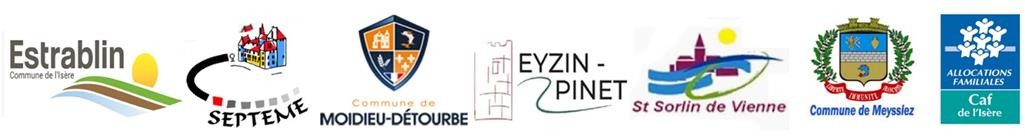 FICHE INSCRIPTION ENFANTFICHE INSCRIPTION ENFANTAccueil PériscolaireESTRABLINACCUEIL GEMENS 3/10 ansMercredisVacances scolairesACCUEIL GEMENS 3/10 ansMercredisVacances scolairesACCUEIL GEMENS 3/10 ansMercredisVacances scolairesACCUEIL POINT JEUNES10/17 ans Matin  Midi  Soir Bus scolaire Mercredis Vacances Vacances Périscolaire (mercredi - Vendredi) Accueil de loisirs (vacances) Action citoyen  CLAS (aide aux devoirs)Fiche EnfantFiche EnfantFiche EnfantFiche EnfantNomNomNomNomNomPrénomPrénomPrénomPrénomPrénomPrénomFiche EnfantFiche EnfantFiche EnfantFiche EnfantDate de NaissanceDate de NaissanceDate de NaissanceDate de NaissancePrécautions à prendre ou autres informationset recommandations utiles des parents.Précautions à prendre ou autres informationset recommandations utiles des parents.Précautions à prendre ou autres informationset recommandations utiles des parents.Précautions à prendre ou autres informationset recommandations utiles des parents.Précautions à prendre ou autres informationset recommandations utiles des parents.VaccinVaccinVaccinVaccinFait - leFait - leFait - leFait - leFait - leFait - leASTHME	OUI  NON ASTHME	OUI  NON ASTHME	OUI  NON ASTHME	OUI  NON ASTHME	OUI  NON Coqueluche, Poliomyélite(DTCP)Coqueluche, Poliomyélite(DTCP)Coqueluche, Poliomyélite(DTCP)Coqueluche, Poliomyélite(DTCP)PneumocoquePneumocoquePneumocoqueALIMENTAIRES	OUI  NON ALIMENTAIRES	OUI  NON ALIMENTAIRES	OUI  NON ALIMENTAIRES	OUI  NON ALIMENTAIRES	OUI  NON Diphtérie, Tétanos,Diphtérie, Tétanos,Diphtérie, Tétanos,Diphtérie, Tétanos,Rougeole, Oreillons,Rougeole, Oreillons,Rougeole, Oreillons,MEDICAMENTEUSES	OUI  NON  MEDICAMENTEUSES	OUI  NON  MEDICAMENTEUSES	OUI  NON  MEDICAMENTEUSES	OUI  NON  MEDICAMENTEUSES	OUI  NON  Hépatite AHépatite AHépatite AHépatite ARubéole (ROR)Rubéole (ROR)Rubéole (ROR)DIFFICULTES DE SANTE / TYPE D’ALERGIE :DIFFICULTES DE SANTE / TYPE D’ALERGIE :DIFFICULTES DE SANTE / TYPE D’ALERGIE :DIFFICULTES DE SANTE / TYPE D’ALERGIE :DIFFICULTES DE SANTE / TYPE D’ALERGIE :Hépatite BHépatite BHépatite BHépatite BTuberculose (BCG)Tuberculose (BCG)Tuberculose (BCG)DIFFICULTES DE SANTE / TYPE D’ALERGIE :DIFFICULTES DE SANTE / TYPE D’ALERGIE :DIFFICULTES DE SANTE / TYPE D’ALERGIE :DIFFICULTES DE SANTE / TYPE D’ALERGIE :DIFFICULTES DE SANTE / TYPE D’ALERGIE :Méningocoque CMéningocoque CMéningocoque CMéningocoque CVaricelleVaricelleVaricelleDIFFICULTES DE SANTE / TYPE D’ALERGIE :DIFFICULTES DE SANTE / TYPE D’ALERGIE :DIFFICULTES DE SANTE / TYPE D’ALERGIE :DIFFICULTES DE SANTE / TYPE D’ALERGIE :DIFFICULTES DE SANTE / TYPE D’ALERGIE :Prise de photo/films : Nous donnons notre consentement, sans limitation de durée à la diffusion de l’image de notre enfant, à titre gratuit, dans le cadre de reportages, d’articles portant sur les animations réalisées dans les différentes structures.Prise de photo/films : Nous donnons notre consentement, sans limitation de durée à la diffusion de l’image de notre enfant, à titre gratuit, dans le cadre de reportages, d’articles portant sur les animations réalisées dans les différentes structures.Prise de photo/films : Nous donnons notre consentement, sans limitation de durée à la diffusion de l’image de notre enfant, à titre gratuit, dans le cadre de reportages, d’articles portant sur les animations réalisées dans les différentes structures.Prise de photo/films : Nous donnons notre consentement, sans limitation de durée à la diffusion de l’image de notre enfant, à titre gratuit, dans le cadre de reportages, d’articles portant sur les animations réalisées dans les différentes structures.Prise de photo/films : Nous donnons notre consentement, sans limitation de durée à la diffusion de l’image de notre enfant, à titre gratuit, dans le cadre de reportages, d’articles portant sur les animations réalisées dans les différentes structures.Prise de photo/films : Nous donnons notre consentement, sans limitation de durée à la diffusion de l’image de notre enfant, à titre gratuit, dans le cadre de reportages, d’articles portant sur les animations réalisées dans les différentes structures.Prise de photo/films : Nous donnons notre consentement, sans limitation de durée à la diffusion de l’image de notre enfant, à titre gratuit, dans le cadre de reportages, d’articles portant sur les animations réalisées dans les différentes structures.Prise de photo/films : Nous donnons notre consentement, sans limitation de durée à la diffusion de l’image de notre enfant, à titre gratuit, dans le cadre de reportages, d’articles portant sur les animations réalisées dans les différentes structures.Prise de photo/films : Nous donnons notre consentement, sans limitation de durée à la diffusion de l’image de notre enfant, à titre gratuit, dans le cadre de reportages, d’articles portant sur les animations réalisées dans les différentes structures.Prise de photo/films : Nous donnons notre consentement, sans limitation de durée à la diffusion de l’image de notre enfant, à titre gratuit, dans le cadre de reportages, d’articles portant sur les animations réalisées dans les différentes structures.Prise de photo/films : Nous donnons notre consentement, sans limitation de durée à la diffusion de l’image de notre enfant, à titre gratuit, dans le cadre de reportages, d’articles portant sur les animations réalisées dans les différentes structures.Prise de photo/films : Nous donnons notre consentement, sans limitation de durée à la diffusion de l’image de notre enfant, à titre gratuit, dans le cadre de reportages, d’articles portant sur les animations réalisées dans les différentes structures.Prise de photo/films : Nous donnons notre consentement, sans limitation de durée à la diffusion de l’image de notre enfant, à titre gratuit, dans le cadre de reportages, d’articles portant sur les animations réalisées dans les différentes structures.Prise de photo/films : Nous donnons notre consentement, sans limitation de durée à la diffusion de l’image de notre enfant, à titre gratuit, dans le cadre de reportages, d’articles portant sur les animations réalisées dans les différentes structures.OUI  NON Point jeunes/Partir seul : Nous autorisons notre enfant à quitter seul, ou accompagné d’un mineur, la structure à la fin de l’accueil auquel il est inscritPoint jeunes/Partir seul : Nous autorisons notre enfant à quitter seul, ou accompagné d’un mineur, la structure à la fin de l’accueil auquel il est inscritPoint jeunes/Partir seul : Nous autorisons notre enfant à quitter seul, ou accompagné d’un mineur, la structure à la fin de l’accueil auquel il est inscritPoint jeunes/Partir seul : Nous autorisons notre enfant à quitter seul, ou accompagné d’un mineur, la structure à la fin de l’accueil auquel il est inscritPoint jeunes/Partir seul : Nous autorisons notre enfant à quitter seul, ou accompagné d’un mineur, la structure à la fin de l’accueil auquel il est inscritPoint jeunes/Partir seul : Nous autorisons notre enfant à quitter seul, ou accompagné d’un mineur, la structure à la fin de l’accueil auquel il est inscritPoint jeunes/Partir seul : Nous autorisons notre enfant à quitter seul, ou accompagné d’un mineur, la structure à la fin de l’accueil auquel il est inscritPoint jeunes/Partir seul : Nous autorisons notre enfant à quitter seul, ou accompagné d’un mineur, la structure à la fin de l’accueil auquel il est inscritPoint jeunes/Partir seul : Nous autorisons notre enfant à quitter seul, ou accompagné d’un mineur, la structure à la fin de l’accueil auquel il est inscritPoint jeunes/Partir seul : Nous autorisons notre enfant à quitter seul, ou accompagné d’un mineur, la structure à la fin de l’accueil auquel il est inscritPoint jeunes/Partir seul : Nous autorisons notre enfant à quitter seul, ou accompagné d’un mineur, la structure à la fin de l’accueil auquel il est inscritPoint jeunes/Partir seul : Nous autorisons notre enfant à quitter seul, ou accompagné d’un mineur, la structure à la fin de l’accueil auquel il est inscritPoint jeunes/Partir seul : Nous autorisons notre enfant à quitter seul, ou accompagné d’un mineur, la structure à la fin de l’accueil auquel il est inscritPoint jeunes/Partir seul : Nous autorisons notre enfant à quitter seul, ou accompagné d’un mineur, la structure à la fin de l’accueil auquel il est inscritOUI  NON    OUI  sauf la nuitActivités pédagogiques : Nous autorisons notre enfant à participer aux activités mises en place au sein de la structure.Activités pédagogiques : Nous autorisons notre enfant à participer aux activités mises en place au sein de la structure.Activités pédagogiques : Nous autorisons notre enfant à participer aux activités mises en place au sein de la structure.Activités pédagogiques : Nous autorisons notre enfant à participer aux activités mises en place au sein de la structure.Activités pédagogiques : Nous autorisons notre enfant à participer aux activités mises en place au sein de la structure.Activités pédagogiques : Nous autorisons notre enfant à participer aux activités mises en place au sein de la structure.Activités pédagogiques : Nous autorisons notre enfant à participer aux activités mises en place au sein de la structure.Activités pédagogiques : Nous autorisons notre enfant à participer aux activités mises en place au sein de la structure.Activités pédagogiques : Nous autorisons notre enfant à participer aux activités mises en place au sein de la structure.Activités pédagogiques : Nous autorisons notre enfant à participer aux activités mises en place au sein de la structure.Activités pédagogiques : Nous autorisons notre enfant à participer aux activités mises en place au sein de la structure.Activités pédagogiques : Nous autorisons notre enfant à participer aux activités mises en place au sein de la structure.Activités pédagogiques : Nous autorisons notre enfant à participer aux activités mises en place au sein de la structure.Activités pédagogiques : Nous autorisons notre enfant à participer aux activités mises en place au sein de la structure.OUI  NON Hospitalisation : Nous autorisons le responsable de la structure à prendre, le cas échéant, toutes les mesures (traitement médical, hospitalisation, intervention chirurgicale...) rendues nécessaires par l’état de santé de l’enfantHospitalisation : Nous autorisons le responsable de la structure à prendre, le cas échéant, toutes les mesures (traitement médical, hospitalisation, intervention chirurgicale...) rendues nécessaires par l’état de santé de l’enfantHospitalisation : Nous autorisons le responsable de la structure à prendre, le cas échéant, toutes les mesures (traitement médical, hospitalisation, intervention chirurgicale...) rendues nécessaires par l’état de santé de l’enfantHospitalisation : Nous autorisons le responsable de la structure à prendre, le cas échéant, toutes les mesures (traitement médical, hospitalisation, intervention chirurgicale...) rendues nécessaires par l’état de santé de l’enfantHospitalisation : Nous autorisons le responsable de la structure à prendre, le cas échéant, toutes les mesures (traitement médical, hospitalisation, intervention chirurgicale...) rendues nécessaires par l’état de santé de l’enfantHospitalisation : Nous autorisons le responsable de la structure à prendre, le cas échéant, toutes les mesures (traitement médical, hospitalisation, intervention chirurgicale...) rendues nécessaires par l’état de santé de l’enfantHospitalisation : Nous autorisons le responsable de la structure à prendre, le cas échéant, toutes les mesures (traitement médical, hospitalisation, intervention chirurgicale...) rendues nécessaires par l’état de santé de l’enfantHospitalisation : Nous autorisons le responsable de la structure à prendre, le cas échéant, toutes les mesures (traitement médical, hospitalisation, intervention chirurgicale...) rendues nécessaires par l’état de santé de l’enfantHospitalisation : Nous autorisons le responsable de la structure à prendre, le cas échéant, toutes les mesures (traitement médical, hospitalisation, intervention chirurgicale...) rendues nécessaires par l’état de santé de l’enfantHospitalisation : Nous autorisons le responsable de la structure à prendre, le cas échéant, toutes les mesures (traitement médical, hospitalisation, intervention chirurgicale...) rendues nécessaires par l’état de santé de l’enfantHospitalisation : Nous autorisons le responsable de la structure à prendre, le cas échéant, toutes les mesures (traitement médical, hospitalisation, intervention chirurgicale...) rendues nécessaires par l’état de santé de l’enfantHospitalisation : Nous autorisons le responsable de la structure à prendre, le cas échéant, toutes les mesures (traitement médical, hospitalisation, intervention chirurgicale...) rendues nécessaires par l’état de santé de l’enfantHospitalisation : Nous autorisons le responsable de la structure à prendre, le cas échéant, toutes les mesures (traitement médical, hospitalisation, intervention chirurgicale...) rendues nécessaires par l’état de santé de l’enfantHospitalisation : Nous autorisons le responsable de la structure à prendre, le cas échéant, toutes les mesures (traitement médical, hospitalisation, intervention chirurgicale...) rendues nécessaires par l’état de santé de l’enfantOUI  NON Autorise le service à apporter une aide à l’enfant à la prise de médicaments (si ordonnance de médecin ou protocole de soins) et les instructions transmises par écrit.Autorise le service à apporter une aide à l’enfant à la prise de médicaments (si ordonnance de médecin ou protocole de soins) et les instructions transmises par écrit.Autorise le service à apporter une aide à l’enfant à la prise de médicaments (si ordonnance de médecin ou protocole de soins) et les instructions transmises par écrit.Autorise le service à apporter une aide à l’enfant à la prise de médicaments (si ordonnance de médecin ou protocole de soins) et les instructions transmises par écrit.Autorise le service à apporter une aide à l’enfant à la prise de médicaments (si ordonnance de médecin ou protocole de soins) et les instructions transmises par écrit.Autorise le service à apporter une aide à l’enfant à la prise de médicaments (si ordonnance de médecin ou protocole de soins) et les instructions transmises par écrit.Autorise le service à apporter une aide à l’enfant à la prise de médicaments (si ordonnance de médecin ou protocole de soins) et les instructions transmises par écrit.Autorise le service à apporter une aide à l’enfant à la prise de médicaments (si ordonnance de médecin ou protocole de soins) et les instructions transmises par écrit.Autorise le service à apporter une aide à l’enfant à la prise de médicaments (si ordonnance de médecin ou protocole de soins) et les instructions transmises par écrit.Autorise le service à apporter une aide à l’enfant à la prise de médicaments (si ordonnance de médecin ou protocole de soins) et les instructions transmises par écrit.Autorise le service à apporter une aide à l’enfant à la prise de médicaments (si ordonnance de médecin ou protocole de soins) et les instructions transmises par écrit.Autorise le service à apporter une aide à l’enfant à la prise de médicaments (si ordonnance de médecin ou protocole de soins) et les instructions transmises par écrit.Autorise le service à apporter une aide à l’enfant à la prise de médicaments (si ordonnance de médecin ou protocole de soins) et les instructions transmises par écrit.Autorise le service à apporter une aide à l’enfant à la prise de médicaments (si ordonnance de médecin ou protocole de soins) et les instructions transmises par écrit.OUI  NON Autorise le service à utiliser le service Caf, afin d’extraire le quotient familial caf de la famille, si celui-ci n’est pas fournie commestipulé au paragraphe inscription périscolaire et extrascolaireAutorise le service à utiliser le service Caf, afin d’extraire le quotient familial caf de la famille, si celui-ci n’est pas fournie commestipulé au paragraphe inscription périscolaire et extrascolaireAutorise le service à utiliser le service Caf, afin d’extraire le quotient familial caf de la famille, si celui-ci n’est pas fournie commestipulé au paragraphe inscription périscolaire et extrascolaireAutorise le service à utiliser le service Caf, afin d’extraire le quotient familial caf de la famille, si celui-ci n’est pas fournie commestipulé au paragraphe inscription périscolaire et extrascolaireAutorise le service à utiliser le service Caf, afin d’extraire le quotient familial caf de la famille, si celui-ci n’est pas fournie commestipulé au paragraphe inscription périscolaire et extrascolaireAutorise le service à utiliser le service Caf, afin d’extraire le quotient familial caf de la famille, si celui-ci n’est pas fournie commestipulé au paragraphe inscription périscolaire et extrascolaireAutorise le service à utiliser le service Caf, afin d’extraire le quotient familial caf de la famille, si celui-ci n’est pas fournie commestipulé au paragraphe inscription périscolaire et extrascolaireAutorise le service à utiliser le service Caf, afin d’extraire le quotient familial caf de la famille, si celui-ci n’est pas fournie commestipulé au paragraphe inscription périscolaire et extrascolaireAutorise le service à utiliser le service Caf, afin d’extraire le quotient familial caf de la famille, si celui-ci n’est pas fournie commestipulé au paragraphe inscription périscolaire et extrascolaireAutorise le service à utiliser le service Caf, afin d’extraire le quotient familial caf de la famille, si celui-ci n’est pas fournie commestipulé au paragraphe inscription périscolaire et extrascolaireAutorise le service à utiliser le service Caf, afin d’extraire le quotient familial caf de la famille, si celui-ci n’est pas fournie commestipulé au paragraphe inscription périscolaire et extrascolaireAutorise le service à utiliser le service Caf, afin d’extraire le quotient familial caf de la famille, si celui-ci n’est pas fournie commestipulé au paragraphe inscription périscolaire et extrascolaireAutorise le service à utiliser le service Caf, afin d’extraire le quotient familial caf de la famille, si celui-ci n’est pas fournie commestipulé au paragraphe inscription périscolaire et extrascolaireAutorise le service à utiliser le service Caf, afin d’extraire le quotient familial caf de la famille, si celui-ci n’est pas fournie commestipulé au paragraphe inscription périscolaire et extrascolaireOUI  NON Je reconnais avoir pris connaissance du règlement des accueils de loisirs périscolaires et extrascolaires et déclare m’y conformer.Je reconnais avoir pris connaissance du règlement des accueils de loisirs périscolaires et extrascolaires et déclare m’y conformer.Je reconnais avoir pris connaissance du règlement des accueils de loisirs périscolaires et extrascolaires et déclare m’y conformer.Je reconnais avoir pris connaissance du règlement des accueils de loisirs périscolaires et extrascolaires et déclare m’y conformer.Je reconnais avoir pris connaissance du règlement des accueils de loisirs périscolaires et extrascolaires et déclare m’y conformer.Je reconnais avoir pris connaissance du règlement des accueils de loisirs périscolaires et extrascolaires et déclare m’y conformer.Je reconnais avoir pris connaissance du règlement des accueils de loisirs périscolaires et extrascolaires et déclare m’y conformer.Je reconnais avoir pris connaissance du règlement des accueils de loisirs périscolaires et extrascolaires et déclare m’y conformer.Je reconnais avoir pris connaissance du règlement des accueils de loisirs périscolaires et extrascolaires et déclare m’y conformer.Je reconnais avoir pris connaissance du règlement des accueils de loisirs périscolaires et extrascolaires et déclare m’y conformer.Je reconnais avoir pris connaissance du règlement des accueils de loisirs périscolaires et extrascolaires et déclare m’y conformer.Je reconnais avoir pris connaissance du règlement des accueils de loisirs périscolaires et extrascolaires et déclare m’y conformer.Je reconnais avoir pris connaissance du règlement des accueils de loisirs périscolaires et extrascolaires et déclare m’y conformer.Je reconnais avoir pris connaissance du règlement des accueils de loisirs périscolaires et extrascolaires et déclare m’y conformer.OUI  NON Pratiques alimentairesOUI  NON OUI  NON OUI  NON OUI  NON OUI  NON OUI  NON Déclare que mon enfant bénéficie d’un P.A.I (Uniquement Maladies ou Allergies nécessitant unPAI)Déclare que mon enfant bénéficie d’un P.A.I (Uniquement Maladies ou Allergies nécessitant unPAI)Déclare que mon enfant bénéficie d’un P.A.I (Uniquement Maladies ou Allergies nécessitant unPAI)Déclare que mon enfant bénéficie d’un P.A.I (Uniquement Maladies ou Allergies nécessitant unPAI)Déclare que mon enfant bénéficie d’un P.A.I (Uniquement Maladies ou Allergies nécessitant unPAI)Déclare que mon enfant bénéficie d’un P.A.I (Uniquement Maladies ou Allergies nécessitant unPAI)Déclare que mon enfant bénéficie d’un P.A.I (Uniquement Maladies ou Allergies nécessitant unPAI)OUI  NON Pratiques alimentaires Sans Viande  Sans porc Sans Viande  Sans porc Sans Viande  Sans porc Sans Viande  Sans porc Sans Viande  Sans porc Sans Viande  Sans porcEnfants en situation de handicap MDPH ?Enfants en situation de handicap MDPH ?Enfants en situation de handicap MDPH ?Enfants en situation de handicap MDPH ?Enfants en situation de handicap MDPH ?Enfants en situation de handicap MDPH ?Enfants en situation de handicap MDPH ?OUI  NON  Il est nécessaire de faire remonter les informations lors de l’inscription au service pour mettre en place un projet d'accueil individualisé (PAI). Informations complémentaires sur la nature du P.A.I concernant votre enfant (difficultés, Maladies, Allergies,) :      
             Il est nécessaire de faire remonter les informations lors de l’inscription au service pour mettre en place un projet d'accueil individualisé (PAI). Informations complémentaires sur la nature du P.A.I concernant votre enfant (difficultés, Maladies, Allergies,) :      
             Il est nécessaire de faire remonter les informations lors de l’inscription au service pour mettre en place un projet d'accueil individualisé (PAI). Informations complémentaires sur la nature du P.A.I concernant votre enfant (difficultés, Maladies, Allergies,) :      
             Il est nécessaire de faire remonter les informations lors de l’inscription au service pour mettre en place un projet d'accueil individualisé (PAI). Informations complémentaires sur la nature du P.A.I concernant votre enfant (difficultés, Maladies, Allergies,) :      
             Il est nécessaire de faire remonter les informations lors de l’inscription au service pour mettre en place un projet d'accueil individualisé (PAI). Informations complémentaires sur la nature du P.A.I concernant votre enfant (difficultés, Maladies, Allergies,) :      
             Il est nécessaire de faire remonter les informations lors de l’inscription au service pour mettre en place un projet d'accueil individualisé (PAI). Informations complémentaires sur la nature du P.A.I concernant votre enfant (difficultés, Maladies, Allergies,) :      
             Il est nécessaire de faire remonter les informations lors de l’inscription au service pour mettre en place un projet d'accueil individualisé (PAI). Informations complémentaires sur la nature du P.A.I concernant votre enfant (difficultés, Maladies, Allergies,) :      
             Il est nécessaire de faire remonter les informations lors de l’inscription au service pour mettre en place un projet d'accueil individualisé (PAI). Informations complémentaires sur la nature du P.A.I concernant votre enfant (difficultés, Maladies, Allergies,) :      
             Il est nécessaire de faire remonter les informations lors de l’inscription au service pour mettre en place un projet d'accueil individualisé (PAI). Informations complémentaires sur la nature du P.A.I concernant votre enfant (difficultés, Maladies, Allergies,) :      
             Il est nécessaire de faire remonter les informations lors de l’inscription au service pour mettre en place un projet d'accueil individualisé (PAI). Informations complémentaires sur la nature du P.A.I concernant votre enfant (difficultés, Maladies, Allergies,) :      
             Il est nécessaire de faire remonter les informations lors de l’inscription au service pour mettre en place un projet d'accueil individualisé (PAI). Informations complémentaires sur la nature du P.A.I concernant votre enfant (difficultés, Maladies, Allergies,) :      
             Il est nécessaire de faire remonter les informations lors de l’inscription au service pour mettre en place un projet d'accueil individualisé (PAI). Informations complémentaires sur la nature du P.A.I concernant votre enfant (difficultés, Maladies, Allergies,) :      
             Il est nécessaire de faire remonter les informations lors de l’inscription au service pour mettre en place un projet d'accueil individualisé (PAI). Informations complémentaires sur la nature du P.A.I concernant votre enfant (difficultés, Maladies, Allergies,) :      
             Il est nécessaire de faire remonter les informations lors de l’inscription au service pour mettre en place un projet d'accueil individualisé (PAI). Informations complémentaires sur la nature du P.A.I concernant votre enfant (difficultés, Maladies, Allergies,) :      
             Il est nécessaire de faire remonter les informations lors de l’inscription au service pour mettre en place un projet d'accueil individualisé (PAI). Informations complémentaires sur la nature du P.A.I concernant votre enfant (difficultés, Maladies, Allergies,) :      
             Responsables légaux de l’enfantResponsables légaux de l’enfantResponsables légaux de l’enfantResponsables légaux de l’enfantResponsables légaux de l’enfantResponsables légaux de l’enfantResponsables légaux de l’enfantResponsables légaux de l’enfantResponsables légaux de l’enfantResponsables légaux de l’enfantResponsables légaux de l’enfantResponsables légaux de l’enfantResponsables légaux de l’enfantResponsables légaux de l’enfantResponsables légaux de l’enfantResponsables (1)Responsables (1)Responsable (2)Responsable (2)Fait à :                  Fait à :                  Fait à :                  Fait à :                  Fait à :                  Fait à :                  Fait à :                  Fait à :                  Fait à :                  Fait à :                  Fait à :                  Fait à :                  Fait à :                  Fait à :                  Fait à :                  Date :                  Date :                  Date :                  SignatureObligatoireSignatureObligatoireSignatureObligatoireDate :                  Date :                  Date :                  SignatureObligatoire* FICHE A REMPLIR OBLIGATOIREMENT (une pour chaque enfant)* FICHE A REMPLIR OBLIGATOIREMENT (une pour chaque enfant)* FICHE A REMPLIR OBLIGATOIREMENT (une pour chaque enfant)* FICHE A REMPLIR OBLIGATOIREMENT (une pour chaque enfant)* FICHE A REMPLIR OBLIGATOIREMENT (une pour chaque enfant)* FICHE A REMPLIR OBLIGATOIREMENT (une pour chaque enfant)* FICHE A REMPLIR OBLIGATOIREMENT (une pour chaque enfant)* FICHE A REMPLIR OBLIGATOIREMENT (une pour chaque enfant)* FICHE A REMPLIR OBLIGATOIREMENT (une pour chaque enfant)* FICHE A REMPLIR OBLIGATOIREMENT (une pour chaque enfant)* FICHE A REMPLIR OBLIGATOIREMENT (une pour chaque enfant)* FICHE A REMPLIR OBLIGATOIREMENT (une pour chaque enfant)* FICHE A REMPLIR OBLIGATOIREMENT (une pour chaque enfant)* FICHE A REMPLIR OBLIGATOIREMENT (une pour chaque enfant)* FICHE A REMPLIR OBLIGATOIREMENT (une pour chaque enfant)ATTENTION REMPLIR LES INFORMATIONS DANS LES CASES JAUNES PREVU A CET EFFETATTENTION REMPLIR LES INFORMATIONS DANS LES CASES JAUNES PREVU A CET EFFETATTENTION REMPLIR LES INFORMATIONS DANS LES CASES JAUNES PREVU A CET EFFETATTENTION REMPLIR LES INFORMATIONS DANS LES CASES JAUNES PREVU A CET EFFETATTENTION REMPLIR LES INFORMATIONS DANS LES CASES JAUNES PREVU A CET EFFETATTENTION REMPLIR LES INFORMATIONS DANS LES CASES JAUNES PREVU A CET EFFETATTENTION REMPLIR LES INFORMATIONS DANS LES CASES JAUNES PREVU A CET EFFETATTENTION REMPLIR LES INFORMATIONS DANS LES CASES JAUNES PREVU A CET EFFETATTENTION REMPLIR LES INFORMATIONS DANS LES CASES JAUNES PREVU A CET EFFETATTENTION REMPLIR LES INFORMATIONS DANS LES CASES JAUNES PREVU A CET EFFETATTENTION REMPLIR LES INFORMATIONS DANS LES CASES JAUNES PREVU A CET EFFETATTENTION REMPLIR LES INFORMATIONS DANS LES CASES JAUNES PREVU A CET EFFETATTENTION REMPLIR LES INFORMATIONS DANS LES CASES JAUNES PREVU A CET EFFETATTENTION REMPLIR LES INFORMATIONS DANS LES CASES JAUNES PREVU A CET EFFETATTENTION REMPLIR LES INFORMATIONS DANS LES CASES JAUNES PREVU A CET EFFET